Додаток № 6До Оголошення № 304 від 08.06.2021Технічні вимоги до наклейок та нанесення зображеньЗображення наклейки: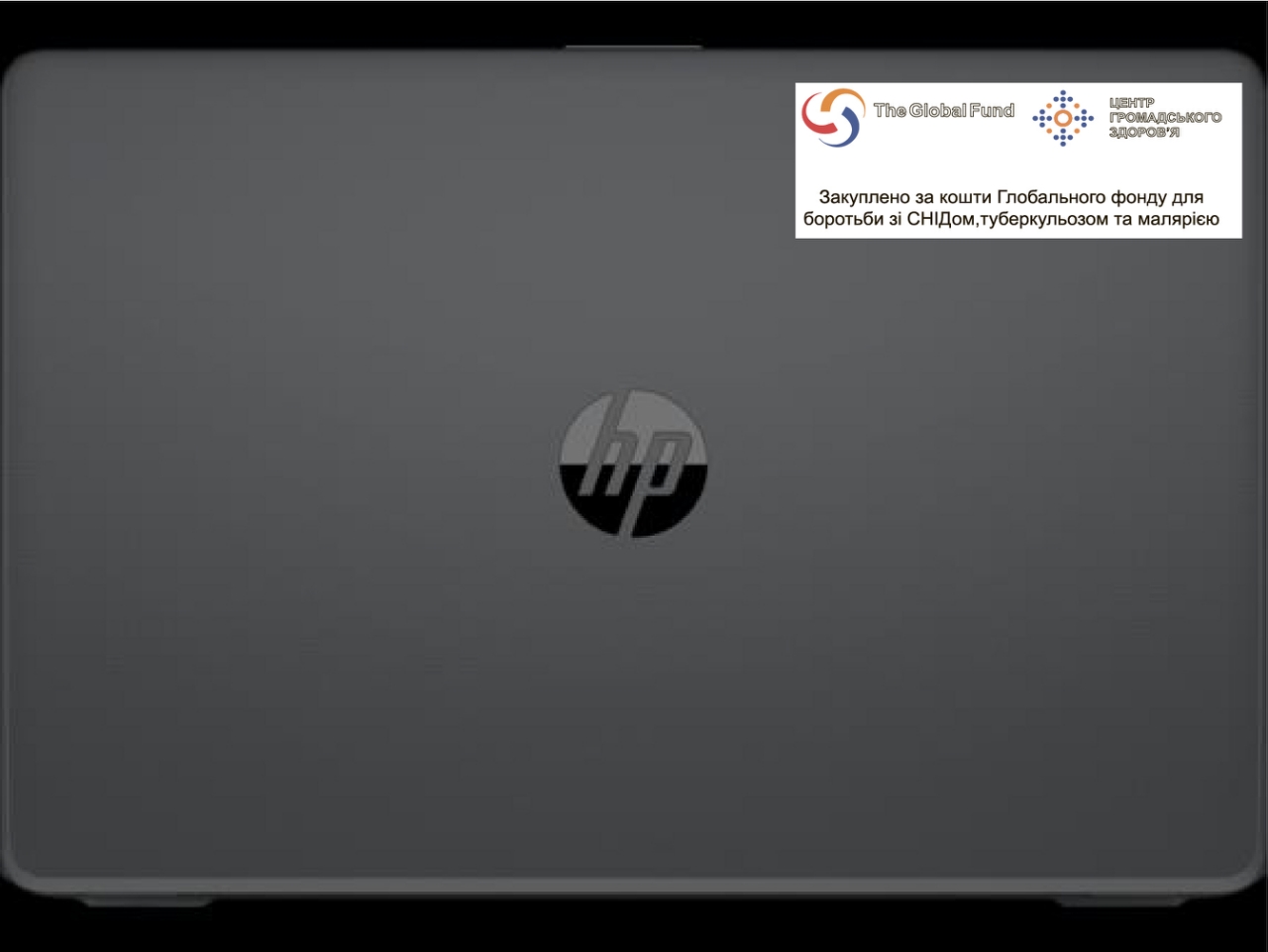 Найменування товаруХарактеристика товару та вимогиКіль-кість,шт.ДК 021:2015: 38510000-3 — Мікроскопи (Бінокулярний мікроскоп згідно НК 024: 2019: 35484 — Мікроскоп світловий стандартний)Наклейка  кольорова (розміром 130х40мм) за готовим макетом.Щільність наклейки –70-80 г;Загальна щільність паперу – 130-150 г;Друк – односторонній 4+0Порізка: плотерна5